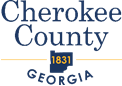 Cherokee County Board of Tax Assessors2024 Meeting ScheduleThe Cherokee County Board of Tax Assessors will hold regular meetings on the second and fourth Thursday of every month at 9:00 a.m. with the exceptions noted below. All meetings will be held at 2782 Marietta Hwy. Ste 200 Canton, GA 30114 in the conference room unless otherwise noted.January 11, 2024 - ThursdayJanuary 25, 2024 - ThursdayFebruary 8, 2024 - ThursdayFebruary 22, 2024 - ThursdayMarch 14, 2024 - ThursdayMarch 28, 2024 - Thursday April 11, 2024 - Thursday April 25, 2024 - Thursday May 9, 2024 - Thursday *May 20, 2024 - MondayJune 13, 2024 - ThursdayJune 27, 2024 - ThursdayJuly 11, 2024 - ThursdayJuly 25, 2024 - ThursdayAugust 8, 2024 - ThursdayAugust 22, 2024 - ThursdaySeptember 12, 2024 - ThursdaySeptember 26, 2024 -ThursdayOctober 10, 2024 -ThursdayOctober 24, 2024 - ThursdayNovember 14, 2024 - Thursday*November 25, 2024 - MondayDecember 12, 2024 - ThursdayDecember 23, 2024 - Thursday